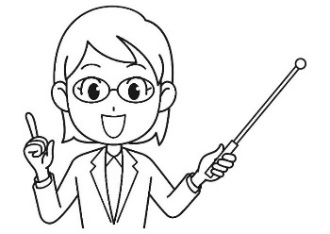 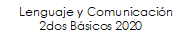 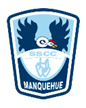 Antes de leer.  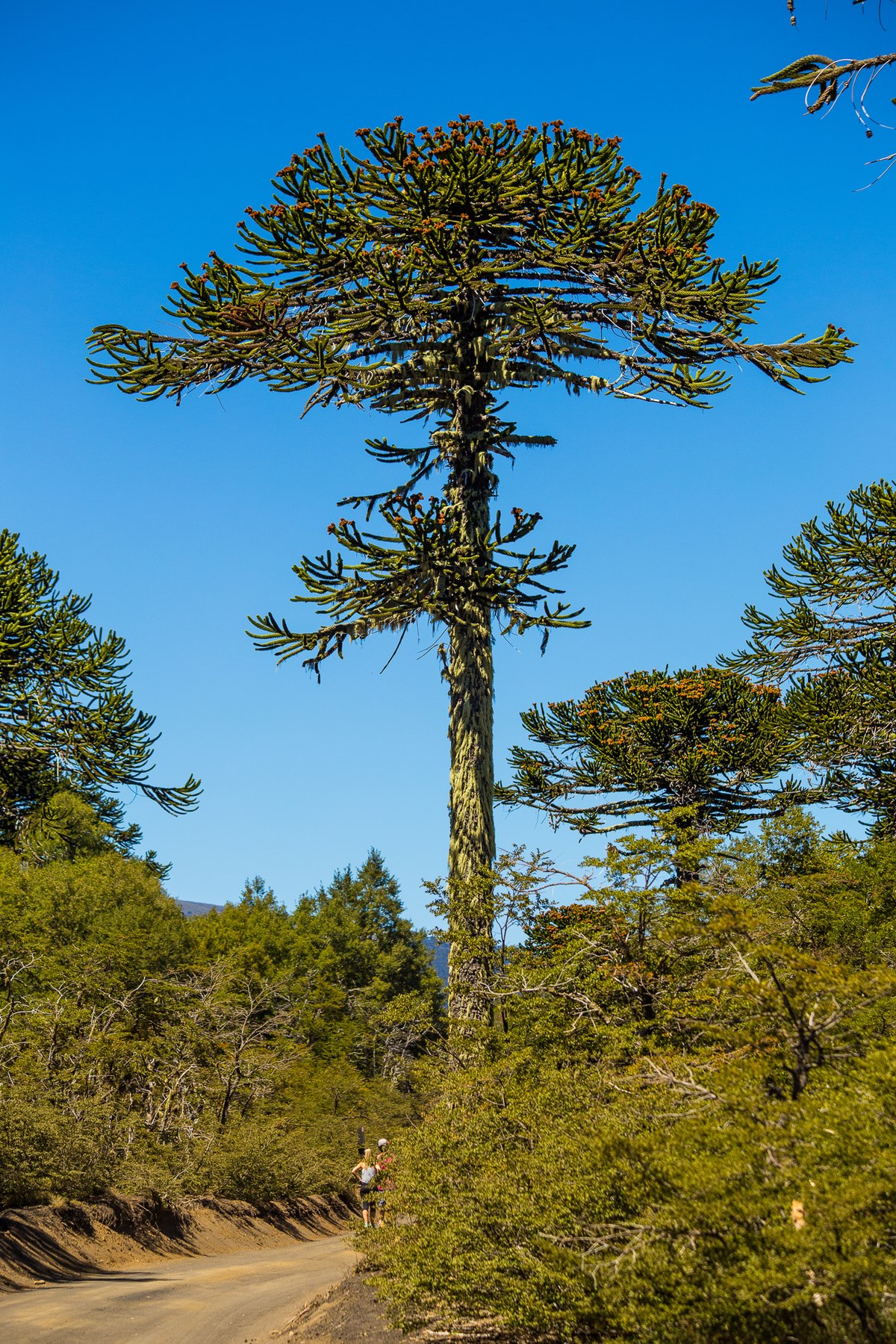 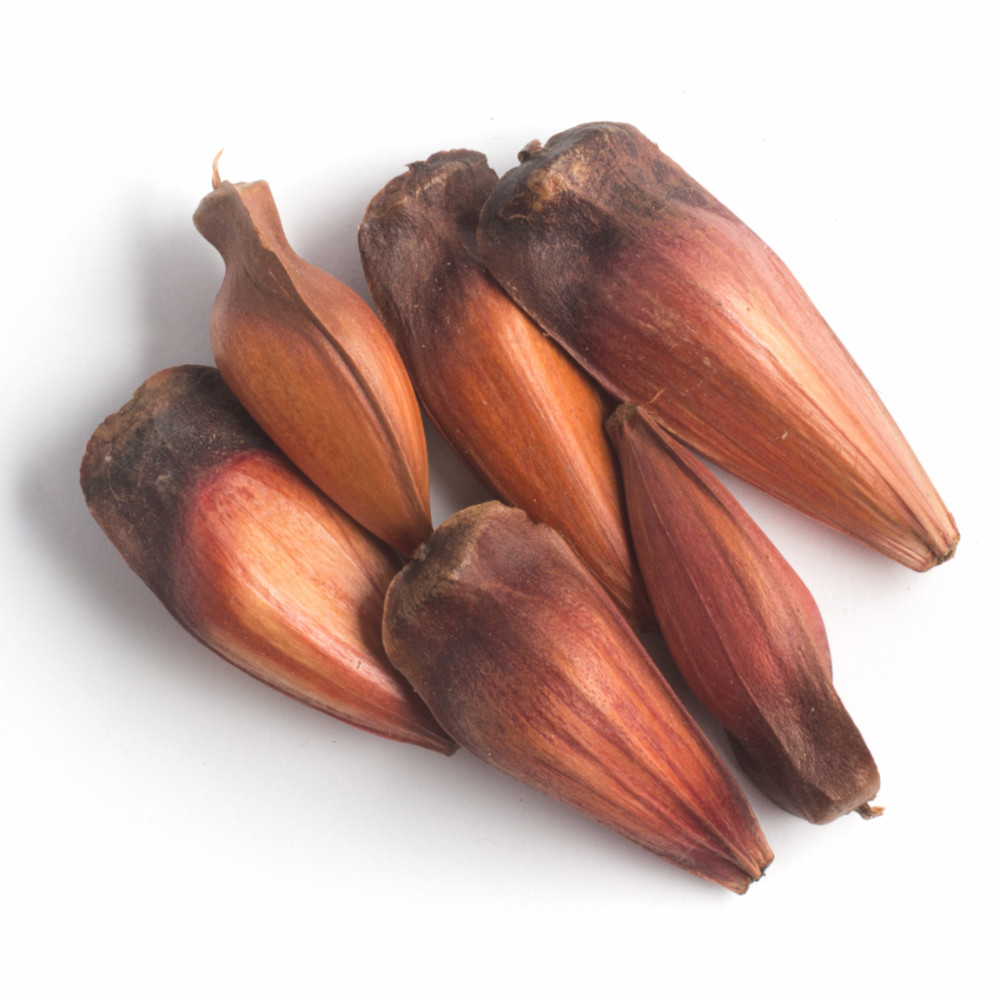 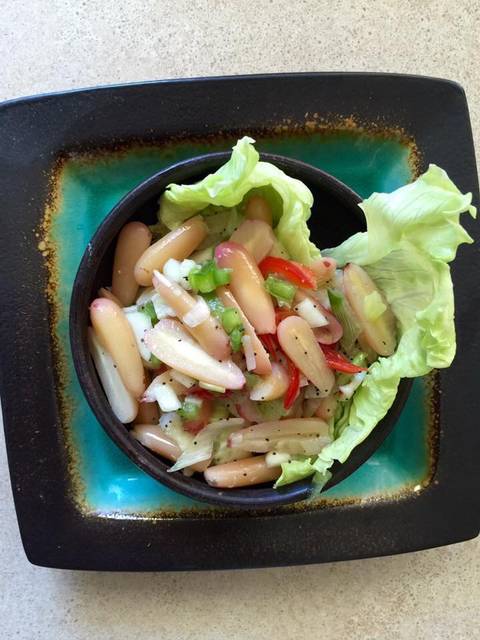 Lee la siguiente leyenda. Responde las preguntas buscando las pistas en el texto. 1.- Une con una línea cada personaje con sus características. 2.- ¿Qué significa la frase subrayada? “Un día regresaba cansado y con las manos vacías cuando se  encontró a un anciano”Sin ánimoSin energíaSin alimento. 3.- ¿Cómo se sintió Lincomán al llegar a su comunidad con la noticia del anciano? _________________________________________________________________________4.-¿Qué te hace decir eso? Fundamenta tu respuesta con información del  texto. __________________________________________________________________________________________________________________________________________________5.- Señala un elemento de realidad de la leyenda y un elemento de fantasía. 6.- El pueblo Mapuche, descrito en esta leyenda, ¿eran nómade o sedentario? ¿qué te hace decir esto? Busca pistas en el texto. ___________________________________________________________________________________________________________________________________________________________________________________________________________________________7.- Crea una pregunta que te gustaría hacerle a Lincomán. _________________________________________________________________________8.- Según la leyenda, que aportes nos entrega el Pueblo Mapuche. __________________________________________________________________________________________________________________________________________________Si quieres seguir trabajando y conociendo nuevas leyendas puedes hacer las páginas 202 hasta la 209   Del tomo II Posibles respuestas1.- Une con una línea cada personaje con sus características. 2.- ¿Qué significa la frase subrayada? “Un día regresaba cansado y con las manos vacías cuando se  encontró a un anciano”Sin alimento. 3.- ¿Cómo se sintió Lincomán al llegar a su comunidad con la noticia del anciano? Feliz. 4.-¿Qué te hace decir eso? Fundamenta tu respuesta con información del  texto. Estaban pasando hambre y el traía la noticia de como alimentar a todo el pueblo.5.- Señala un elemento de realidad de la leyenda y un elemento de fantasía. 6.- El pueblo Mapuche, descrito en esta leyenda, ¿eran nómade o sedentario? ¿qué te hace decir esto? Busca pistas en el texto. Eran sedentarios, se quedan en un lugar pese al frío y hambre. 8.- Según la leyenda, que aportes nos entrega el Pueblo Mapuche. El cuidado y respeto a las araucarias. Muchas recetas con piñones. Elemento de realidad Elemento de fantasía Elemento de realidad Elemento de fantasía La existencia de la araucaria y del pueblo Mapuche. Que se apareció un anciano y luego desapareció, que era el mismísimo Nguenechen